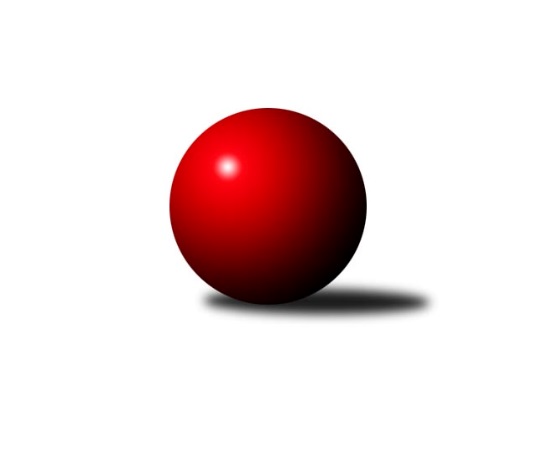 Č.10Ročník 2019/2020	9.1.2020Nejlepšího výkonu v tomto kole: 2447 dosáhlo družstvo: České Meziříčí BVýchodočeská soutěž skupina A 2019/2020Výsledky 10. kolaSouhrnný přehled výsledků:Rokytnice C	- Dobruška B	8:8	2353:2335		11.12.České Meziříčí B	- Jilemnice A	8:8	2447:2380		9.1.Nová Paka C	- Vrchlabí D	12:4	2392:2267		9.1.Tabulka družstev:	1.	Rokytnice C	9	8	1	0	104 : 40 	 	 2344	17	2.	Dobruška B	9	5	1	3	79 : 65 	 	 2346	11	3.	České Meziříčí B	8	4	1	3	68 : 60 	 	 2392	9	4.	Jilemnice A	9	4	1	4	76 : 68 	 	 2329	9	5.	Nová Paka C	9	3	0	6	54 : 90 	 	 2228	6	6.	Vrchlabí D	8	2	0	6	54 : 74 	 	 2312	4	7.	Dvůr Kr. C	8	2	0	6	45 : 83 	 	 2323	4Podrobné výsledky kola:	 Rokytnice C	2353	8:8	2335	Dobruška B	Věra Stříbrná	 	 186 	 202 		388 	 0:2 	 414 	 	205 	 209		Jiří Frinta	Radek Novák	 	 231 	 196 		427 	 2:0 	 382 	 	177 	 205		Josef Petera	Martin Pacák	 	 211 	 208 		419 	 0:2 	 430 	 	205 	 225		Vladimír Gütler	Libuše Hartychová	 	 164 	 185 		349 	 0:2 	 350 	 	158 	 192		Marie Frydrychová	Zuzana Hartychová	 	 204 	 206 		410 	 2:0 	 363 	 	191 	 172		Petr Brandejs	Jan Řebíček	 	 179 	 181 		360 	 0:2 	 396 	 	192 	 204		Ivo Jandarozhodčí: Eva NovotnáNejlepší výkon utkání: 430 - Vladimír Gütler	 České Meziříčí B	2447	8:8	2380	Jilemnice A	Roman Žuk	 	 223 	 207 		430 	 2:0 	 384 	 	186 	 198		Pavel Müller	Milan Brouček	 	 189 	 208 		397 	 0:2 	 401 	 	205 	 196		Libor Šulc	Jan Bernhard	 	 203 	 204 		407 	 0:2 	 417 	 	223 	 194		Jan Novotný	Michal Horáček	 	 196 	 195 		391 	 0:2 	 403 	 	213 	 190		Květoslava Milotová	Ondřej Brouček	 	 221 	 177 		398 	 0:2 	 400 	 	195 	 205		Lukáš Sýs	Jindřich Brouček	 	 191 	 233 		424 	 2:0 	 375 	 	185 	 190		Martin Voksarozhodčí: Michal HoráčekNejlepší výkon utkání: 430 - Roman Žuk	 Nová Paka C	2392	12:4	2267	Vrchlabí D	Daniel Válek	 	 192 	 206 		398 	 0:2 	 402 	 	174 	 228		Pavel Gracias	Jiřina Šepsová	 	 194 	 194 		388 	 2:0 	 385 	 	188 	 197		Filip Matouš	Josef Antoš	 	 199 	 209 		408 	 2:0 	 366 	 	197 	 169		Mirek Horák	Martin Pešta	 	 183 	 215 		398 	 2:0 	 320 	 	167 	 153		Eva Kopecká	Martin Štryncl	 	 190 	 201 		391 	 2:0 	 377 	 	177 	 200		Václav Vejdělek	Jaroslav Weihrauch	 	 199 	 210 		409 	 0:2 	 417 	 	209 	 208		Miloslava Graciasovározhodčí: Martin PeštaNejlepší výkon utkání: 417 - Miloslava GraciasováPořadí jednotlivců:	jméno hráče	družstvo	celkem	plné	dorážka	chyby	poměr kuž.	Maximum	1.	Pavel Gracias 	Vrchlabí D	426.25	302.3	124.0	9.8	4/5	(450)	2.	Vladimír Gütler 	Dobruška B	425.15	289.1	136.1	5.2	4/4	(473)	3.	Pavel Müller 	Jilemnice A	422.10	285.8	136.3	7.7	7/7	(460)	4.	Roman Žuk 	České Meziříčí B	420.50	288.8	131.8	7.6	4/6	(438)	5.	Jan Bernhard 	České Meziříčí B	416.89	287.5	129.4	6.1	6/6	(460)	6.	Martin Šnytr 	Dvůr Kr. C	413.55	285.2	128.4	8.2	5/5	(462)	7.	Lukáš Sýs 	Jilemnice A	413.30	292.9	120.4	7.8	5/7	(431)	8.	Jindřich Brouček 	České Meziříčí B	413.00	284.4	128.6	9.6	5/6	(438)	9.	Martin Pešta 	Nová Paka C	411.96	281.4	130.6	8.2	5/5	(455)	10.	Miloslava Graciasová 	Vrchlabí D	409.45	293.9	115.6	11.5	5/5	(427)	11.	Veronika Valešová 	Dvůr Kr. C	409.25	278.7	130.6	9.3	4/5	(418)	12.	Michal Horáček 	České Meziříčí B	397.89	280.8	117.1	10.9	6/6	(427)	13.	Miroslav Šulc 	Dvůr Kr. C	397.45	289.2	108.3	11.6	5/5	(456)	14.	Jan Řebíček 	Rokytnice C	396.48	278.8	117.7	10.8	5/5	(422)	15.	Filip Matouš 	Vrchlabí D	395.50	281.0	114.6	10.9	5/5	(427)	16.	Václav Neruda 	Dvůr Kr. C	393.50	276.0	117.6	10.1	5/5	(441)	17.	Zuzana Hartychová 	Rokytnice C	392.70	279.1	113.7	8.1	4/5	(444)	18.	Libor Šulc 	Jilemnice A	392.08	274.5	117.6	10.1	6/7	(422)	19.	Martin Voksa 	Jilemnice A	391.10	283.5	107.6	12.6	7/7	(458)	20.	Ivo Janda 	Dobruška B	388.90	273.2	115.8	9.3	4/4	(426)	21.	Marie Frydrychová 	Dobruška B	386.56	269.3	117.3	9.2	4/4	(415)	22.	Milan Brouček 	České Meziříčí B	386.33	281.9	104.4	14.2	6/6	(423)	23.	Jaroslav Pumr 	České Meziříčí B	384.00	273.3	110.7	10.2	6/6	(406)	24.	Petr Brandejs 	Dobruška B	381.75	276.4	105.3	13.1	4/4	(410)	25.	Václav Vejdělek 	Vrchlabí D	379.75	265.0	114.8	10.2	5/5	(396)	26.	Josef Petera 	Dobruška B	375.94	270.1	105.8	12.0	4/4	(407)	27.	Milan Hašek 	Dobruška B	375.75	272.1	103.7	14.8	3/4	(424)	28.	Daniel Válek 	Nová Paka C	373.45	269.9	103.6	12.8	4/5	(433)	29.	Jaroslav Vízek 	Rokytnice C	369.38	275.1	94.3	14.9	4/5	(397)	30.	Petr Vávra 	Nová Paka C	366.75	261.2	105.6	11.9	4/5	(418)	31.	Jiřina Šepsová 	Nová Paka C	365.92	268.1	97.8	14.2	5/5	(395)	32.	Květoslava Milotová 	Jilemnice A	365.28	265.9	99.3	13.2	6/7	(403)	33.	Marie Kuhová 	Vrchlabí D	358.25	256.4	101.8	14.3	4/5	(409)	34.	Eva Kopecká 	Vrchlabí D	356.05	254.9	101.2	13.6	5/5	(406)	35.	Jan Soviar 	Nová Paka C	332.50	243.0	89.5	20.4	5/5	(356)		Jiří Brouček 	České Meziříčí B	503.00	298.0	205.0	0.0	1/6	(503)		Jaroslav Černý 	Dobruška B	426.00	302.4	123.6	6.8	1/4	(448)		Zdeněk Novotný  nejst.	Rokytnice C	422.67	289.0	133.7	6.0	3/5	(434)		Jiří Frinta 	Dobruška B	410.10	288.3	121.8	10.7	2/4	(434)		Jaroslav Weihrauch 	Nová Paka C	409.00	303.0	106.0	10.0	1/5	(409)		Radek Novák 	Rokytnice C	401.07	276.3	124.8	9.9	3/5	(469)		Martin Pacák 	Rokytnice C	399.33	286.7	112.7	10.2	3/5	(419)		Ondřej Brouček 	České Meziříčí B	398.00	274.0	124.0	6.0	1/6	(398)		Dušan Fajstauer 	Jilemnice A	398.00	291.0	107.0	8.0	1/7	(398)		Jan Novotný 	Jilemnice A	393.50	271.0	122.5	13.0	4/7	(417)		Ladislav Škaloud 	Rokytnice C	390.83	280.3	110.5	11.7	3/5	(413)		Aneta Klustová 	Dvůr Kr. C	386.33	273.0	113.3	9.7	3/5	(402)		Věra Stříbrná 	Rokytnice C	385.17	278.9	106.3	13.8	3/5	(392)		Martin Štryncl 	Nová Paka C	383.25	276.6	106.7	10.8	3/5	(415)		Eva Novotná 	Rokytnice C	379.67	290.7	89.0	16.0	3/5	(422)		Libuše Hartychová 	Rokytnice C	379.25	273.5	105.8	11.1	2/5	(388)		Jaroslav Novák 	České Meziříčí B	374.00	271.3	102.7	13.7	3/6	(410)		Jiří Rejl 	Dvůr Kr. C	371.50	267.0	104.5	16.0	2/5	(432)		Eva Šurdová 	Nová Paka C	371.00	264.0	107.0	10.5	2/5	(371)		Mirek Horák 	Vrchlabí D	366.00	270.7	95.3	15.7	3/5	(368)		Josef Antoš 	Nová Paka C	360.67	273.3	87.4	18.3	3/5	(408)		Hana Grosmanová 	Dvůr Kr. C	352.00	259.4	92.6	16.3	3/5	(366)		Martina Gogeisslová 	Dvůr Kr. C	350.50	250.7	99.8	15.0	2/5	(360)		Hana Vrabcová 	Jilemnice A	347.13	255.9	91.3	14.0	4/7	(370)		Josef Král 	Jilemnice A	342.00	260.0	82.0	18.5	2/7	(358)		Karel Truhlář 	Jilemnice A	340.33	248.0	92.3	13.7	3/7	(371)		Jakub Soviar 	Nová Paka C	317.00	230.0	87.0	20.0	1/5	(317)		Miroslav Grünthal 	Dvůr Kr. C	268.00	214.0	54.0	34.0	1/5	(268)Sportovně technické informace:Starty náhradníků:registrační číslo	jméno a příjmení 	datum startu 	družstvo	číslo startu
Hráči dopsaní na soupisku:registrační číslo	jméno a příjmení 	datum startu 	družstvo	303	Jaroslav Weihrauch	09.01.2020	Nová Paka C	19033	Jan Novotný	09.01.2020	Jilemnice A	Program dalšího kola:11. kolo16.1.2020	čt	17:00	Vrchlabí D - Rokytnice C				Nová Paka C - -- volný los --	17.1.2020	pá	17:00	České Meziříčí B - Dobruška B	17.1.2020	pá	17:00	Jilemnice A - Dvůr Kr. C	Nejlepší šestka kola - absolutněNejlepší šestka kola - absolutněNejlepší šestka kola - absolutněNejlepší šestka kola - absolutněNejlepší šestka kola - dle průměru kuželenNejlepší šestka kola - dle průměru kuželenNejlepší šestka kola - dle průměru kuželenNejlepší šestka kola - dle průměru kuželenNejlepší šestka kola - dle průměru kuželenPočetJménoNázev týmuVýkonPočetJménoNázev týmuPrůměr (%)Výkon6xVladimír GütlerDobruška B4306xVladimír GütlerDobruška B108.324303xRoman ŽukČ. Meziříčí B4305xRadek NovákRokytnice C107.574275xRadek NovákRokytnice C4271xMiloslava GraciasováVrchlabí D107.374173xJindřich BroučekČ. Meziříčí B4241xMartin PacákRokytnice C105.554191xMartin PacákRokytnice C4191xJaroslav WeihrauchN. Paka C105.314091xJan NovotnýJilemnice 4171xJosef AntošN. Paka C105.06408